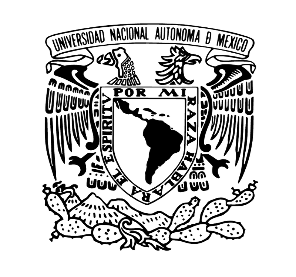 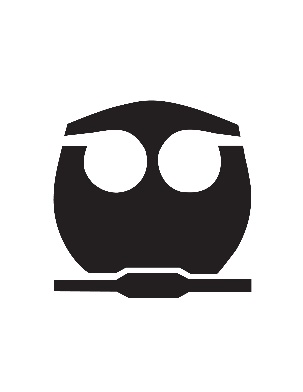 FORMATO BCOMITÉ ACADÉMICO DE ESTANCIAS ESTUDIANTILES QUÍMICA DE ALIMENTOS (CAEE-QA)FACULTAD DE QUÍMICA-UNAMP R E S E N T EPor este medio solicito mi ingreso al padrón de asesores de Estancia Estudiantil para el período 2025-I a 2026-II. Hago constar que cumplo con los requisitos planteados en la convocatoria actual.Nombre:      Grado académico:      Actividades: académicas   		profesionales   Lugar de adscripción o empresa:      Nombramientos o cargos:      Líneas de investigación o sector laboral:      Nombre y fecha de titulación de alumnos en los últimos tres años:Recursos financieros con los que se dispone:      Los Técnicos Académicos que sean Profesores de Asignatura podrán ser asesores de Estancia Estudiantil y deberán anexar una carta de su Responsable inmediato expresando su consentimiento y apoyo en cuanto a financiamiento, recursos e infraestructura.Lugar donde se desarrollará la actividad:      Teléfono(s) de contacto:      Correo electrónico:      @     Atentamente,(Nombre y firma del asesor)México, Cd. Mx., a       de       de 20     .